Year 2 weekly timetable : Monday 1st June 2020TimeMondayTuesdayWednesdayThursdayFridayBefore 9amMorning routineGet ready for your day!Morning routine Get ready for your day!Morning routine Get ready for your day!Morning routine Get ready for your day!Morning routine Get ready for your day!9amGo noodlehttps://www.youtube.com/watch?v=KM-59ljA4BsJoe Wicks workouthttps://www.youtube.com/watch?v=d3LPrhI0v-wGo noodlehttps://www.youtube.com/watch?v=vMSAzl6V95MJoe Wicks workouthttps://www.youtube.com/watch?v=EXt2jLRlaf8Go noodlehttps://www.youtube.com/watch?v=wPCGfa44bF09.20amMaths https://kids.classroomsecrets.co.uk/category/year-2/video-tutorials-year-2-maths/page/4/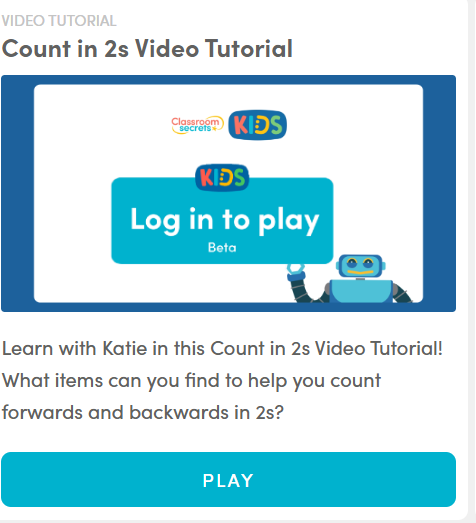 TT RockstarsUse your login details.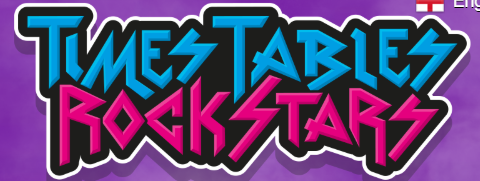 Maths: https://kids.classroomsecrets.co.uk/category/year-2/video-tutorials-year-2-maths/page/4/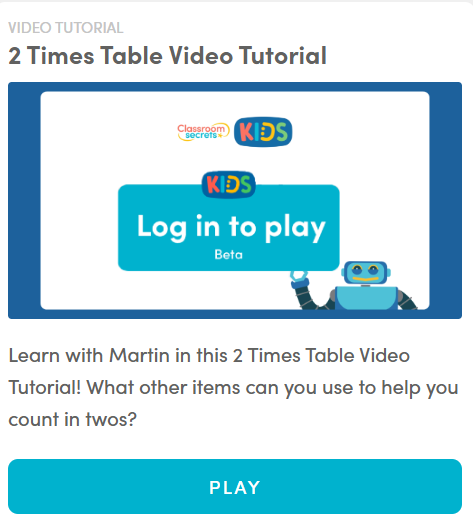 Maths Practise forming your numbers. 0-9https://kids.classroomsecrets.co.uk/category/year-2/video-tutorials-year-2-maths/page/3/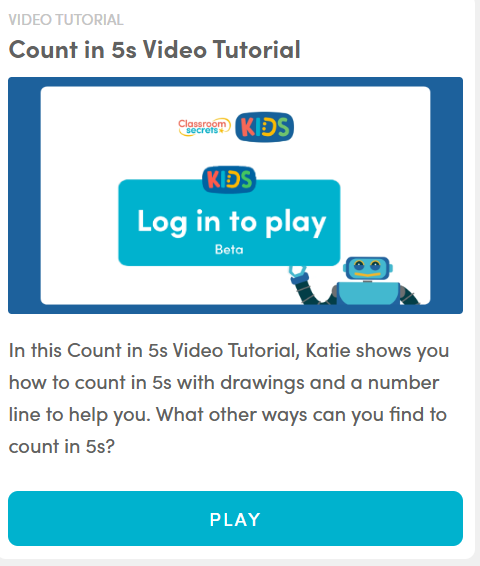 TT Rockstars Use your login details. Maths:https://kids.classroomsecrets.co.uk/category/year-2/video-tutorials-year-2-maths/page/2/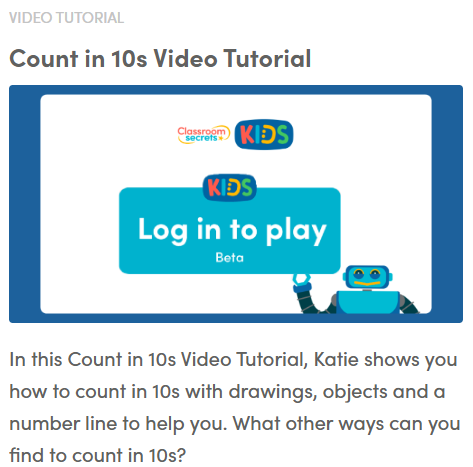 Maths Practise forming your numbers. 0-91 page of your Maths bookletMathshttps://kids.classroomsecrets.co.uk/category/year-2/video-tutorials-year-2-maths/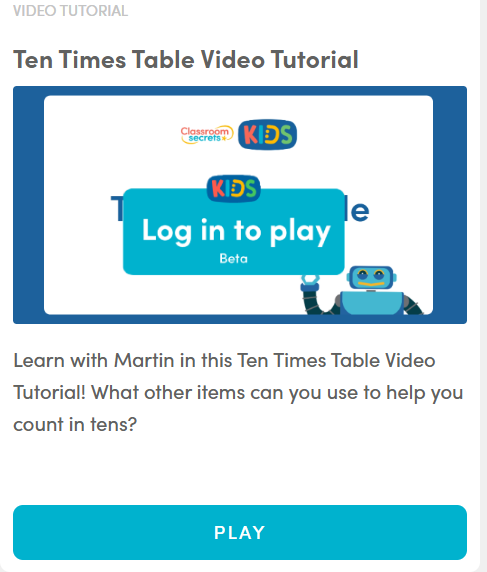 10amBreak – get some fresh airBreak – get some fresh airBreak – get some fresh airBreak – get some fresh airBreak – get some fresh air10.20amBug Club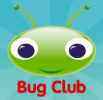 Spelling Shed- Play some of our games.https://www.spellingshed.com/en-gbBug ClubSpelling Shed- Play some of our games.https://www.spellingshed.com/en-gbBug Club10.50amEnglish Practise your letter formation ZFrom this riddle, can you guess what we are doing this week?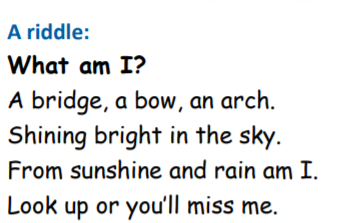 -------------------------This week you are starting a non-fiction text. The first few pages tell you and your grown up’s a little bit of information about them first and what is expected of you in this work.Our learning starts on page 4- page 7. Here you will write down what you know about Rainbows and what you have learnt. There is even a link to listen to some more information. https://www.talk4writing.com/wp-content/uploads/2020/05/Y2-Rainbows.pdfEnglish Practise your letter formation aToday you are recapping the information you learnt yesterday on Rainbows. You will find todays activity on page 8.Can you find out any more fascinating facts? Feel free to email us and let us know too!https://www.talk4writing.com/wp-content/uploads/2020/05/Y2-Rainbows.pdfEnglish Practise your letter formation bToday you will be learning what an Explanation text is and will even be finding some of the features. Have fun! Today’s lesson is on page 9. Page 10 shows you how you could present your work.https://www.talk4writing.com/wp-content/uploads/2020/05/Y2-Rainbows.pdfEnglish Practise your letter formation cToday you are completing pages 11 and 12, planning your own explanation text!https://www.talk4writing.com/wp-content/uploads/2020/05/Y2-Rainbows.pdfEnglish Practise your letter formation dToday you will be using your plan (that you created following pages 11 and 12) to write your explanation text. Use page 13 as your success criteria. Make sure this is your neatest handwriting and that they make sense, so check and check again. We would love to see them!https://www.talk4writing.com/wp-content/uploads/2020/05/Y2-Rainbows.pdfLink to a Thesaurus for synonymshttps://www.collinsdictionary.com/dictionary/english-thesaurus11.30amLunchLunchLunchLunchLunch12.30pmRead your school book or a book of your choice. https://www.oxfordowl.co.uk/for-home/reading/Read your school book or a book of your choice. https://www.oxfordowl.co.uk/for-home/reading/Read your school book or a book of your choice. https://www.oxfordowl.co.uk/for-home/reading/Read your school book or a book of your choice. https://www.oxfordowl.co.uk/for-home/reading/Read your school book or a book of your choice. https://www.oxfordowl.co.uk/for-home/reading/12.50pmPE with Joe Wickshttps://www.youtube.com/watch?v=EXt2jLRlaf8&t=15sCosmic Yoga- Discohttps://www.youtube.com/watch?v=23VdtT0vQUYPE with Joe Wickshttps://www.youtube.com/watch?v=hvJXQT4gowgKidz Bop Kidz- Can’t stop the feelinghttps://www.youtube.com/watch?v=OjblhvzvjskCosmic Yoga- Saturday morning yoga(You could do this again on Saturday!)https://www.youtube.com/watch?v=inyw6mM4xTU1.20pmDraw a picture, with a beautiful rainbow in the background.If you are super impressed with it (you should be) email us a picture of it.Draw and label a diagram of how rainbows are formed, use all of the new vocabulary you have learnt!Creative activity – Sketch with Rob- Wilburhttps://www.youtube.com/watch?v=278alxmnGCMCreative activity- Sketch with Rob- a monster!https://www.youtube.com/watch?v=PedfXGus_K0Creative activity –Draw images and a diagram to complete your explanation text. Remember your picture should have a caption!2. 45pmReading slotClass reader / Bug Club Reading slotClass reader / Bug ClubReading slotClass reader / Bug ClubReading slotClass reader / Bug ClubReading slotClass reader / Bug Club3.15pmReading slotClass reader / Bug Club Reading slotClass reader / Bug ClubReading slotClass reader / Bug ClubReading slotClass reader / Bug ClubReading slotClass reader / Bug ClubYour year group teachers will be available to reply to emails between 9am and 3pm Monday – Friday.  During this time, they will be working on other school priorities as well, so you may not get an emailed reply straight away.  Your year group teachers will be available to reply to emails between 9am and 3pm Monday – Friday.  During this time, they will be working on other school priorities as well, so you may not get an emailed reply straight away.  Mrs Trapani          	luisa.trapani@rydersgreen.sandwell.sch.ukMiss kaur		sanjeet.kaur@rydersgreen.sandwell.sch.ukMiss Ebanks	kelly.ebanks@rydersgreen.sandwell.sch.ukMrs Robinson 	lisa.robinson@rydersgreen.sandwell.sch.ukMrs leech 	gwen.leech@ydersgreen.sandwell.sch.uk